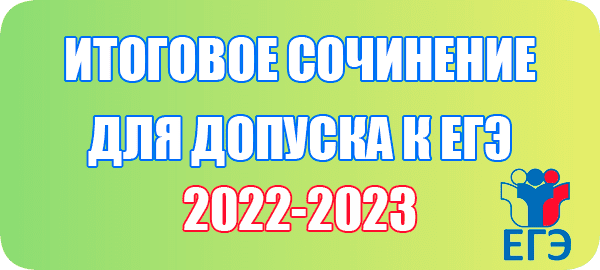 Итоговое сочинение (изложение)	Минпросвещения России, Рособрнадзор и Совет по вопросам проведения итогового сочинения принял решение об изменении с 2022/23 учебного года подхода к формированию комплектов тем итогового сочинения: они будут формироваться из закрытого банка тем итогового сочинения.	В 2022/23 учебном году комплекты тем итогового сочинения будут собираться только из тех тем, которые использовались в прошлые годы (их более полутора тысяч). В дальнейшем закрытый банк тем итогового сочинения будет ежегодно пополняться новыми темами.

На сайте ФГБНУ «ФИПИ» опубликованы следующие материалы:
1.Структура закрытого банка тем итогового сочинения (Приложение 1)2.Комментарии к разделам закрытого банка тем итогового сочинения (Приложение 2)
3.Образец комплекта тем 2022/23 учебного года (Приложение 3)
4.Критерии оценивания итогового сочинения (изложения) Приложение 4
	Во исполнение поручения Рособрнадзора сформирован Открытый банк текстов для итогового изложения, размещенный 27.10.2022 г. в открытом доступе на сайте ФИПИ. 	Данное решение принято в целях в целях развития устной и письменной речи обучающихся в рамках учебного процесса и создания благоприятных условий для повышения эффективности подготовки к итоговому изложению.
	В соответствии с информационным письмом Рособрнадзора от 24.10.2022 г. № 04-408 с 2022/23 учебного года итоговое изложение будет проводиться с использованием текстов из Банка изложений без изменения процедуры направления текстов для изложений в субъекты Российской Федерации.	Банк изложений содержит более 300 текстов, разработанных в 2014 – 2022 годах и распределенных по трем разделам:Раздел 1. Нравственные ценности (включены тексты о добре, счастье, любви, правде, дружбе, милосердии, творчестве; в текстах поднимаются вопросы, связанные с духовными ценностями, нравственным выбором человека, межличностными отношениями).
Раздел 2. Мир природы (включены тексты о красоте окружающего мира, поведении животных, их дружбе с человеком; тексты побуждают задуматься об экологических проблемах, жизненных уроках, которые природа преподает человеку).
Раздел 3. События истории (включены страницы биографий выдающихся деятелей культуры, науки и техники, а также тексты, позволяющие вспомнить важные события отечественной истории мирного и военного времени, подвиги на фронте и в тылу).
В дальнейшем Банк изложений будет пополняться новыми текстами.Приложение 1СТРУКТУРА ЗАКРЫТОГО БАНКА ТЕМ ИТОГОВОГО СОЧИНЕНИЯ	Комплекты тем итогового сочинения с 2022/23 учебного года формируются из закрытого банк тем итогового сочинения. Он включает более полутора тысяч тем сочинений прошлых лет. 	Ниже перечислены названия разделов и подразделов банка тем итогового сочинения. № Разделы и подразделы: 1 Духовно-нравственные ориентиры в жизни человека 1.1. Внутренний мир человека и его личностные качества. 1.2. Отношение человека к другому человеку (окружению), нравственные идеалы и выбор между добром и злом. 1.3. Познание человеком самого себя. 1.4. Свобода человека и ее ограничения. 2 Семья, общество, Отечество в жизни человека 2.1. Семья, род; семейные ценности и традиции. 2.2. Человек и общество.2.3. Родина, государство, гражданская позиция человека. 3 Природа и культура в жизни человека 3.1. Природа и человек. 3.2. Наука и человек. 3.3. Искусство и человек. 	В 2022/23 учебном году комплекты тем итогового сочинения будут собираться только из тех тем, которые использовались в прошлые годы. В дальнейшем закрытый банк тем итогового сочинения будет ежегодно пополняться новыми темами.	 В каждый комплект тем итогового сочинения будут включены по две темы из каждого раздела банка: Темы 1, 2 «Духовно-нравственные ориентиры в жизни человека». Темы 3, 4 «Семья, общество, Отечество в жизни человека». Темы 5, 6 «Природа и культура в жизни человека».Приложение 2КОММЕНТАРИИ К РАЗДЕЛАМ ЗАКРЫТОГО БАНКА ТЕМ ИТОГОВОГО СОЧИНЕНИЯ Раздел 1. Духовно-нравственные ориентиры в жизни человекаТемы этого раздела:  связаны с вопросами, которые человек задаёт себе сам, в том числе в ситуации нравственного выбора;  нацеливают на рассуждение о нравственных идеалах и моральных нормах, сиюминутном и вечном, добре и зле, о свободе и ответственности;  касаются размышлений о смысле жизни, гуманном и антигуманном поступках, их мотивах, причинах внутреннего разлада и об угрызениях совести;  позволяют задуматься об образе жизни человека, о выборе им жизненного пути, значимой цели и средствах её достижения, любви и дружбе;  побуждают к самоанализу, осмыслению опыта других людей (или поступков литературных героев), стремящихся понять себя. Раздел 2. Семья, общество, Отечество в жизни человека Темы этого раздела:  связаны со взглядом на человека как представителя семьи, социума, народа, поколения, эпохи; нацеливают на размышление о семейных и общественных ценностях, традициях и обычаях, межличностных отношениях и влиянии среды на человека;  касаются вопросов исторического времени, гражданских идеалов, важности сохранения исторической памяти, роли личности в истории;  позволяют задуматься о славе и бесславии, личном и общественном, своём вкладе в общественный прогресс;  побуждают рассуждать об образовании и о воспитании, споре поколений и об общественном благополучии, о народном подвиге и направлениях развития общества. Раздел 3. Природа и культура в жизни человека Темы этого раздела:  связаны с философскими, социальными, этическими, эстетическими проблемами, вопросами экологии;  нацеливают на рассуждение об искусстве и науке, о феномене таланта, ценности художественного творчества и научного поиска, о собственных предпочтениях или интересах в области искусства и науки;  касаются миссии художника и ответственности человека науки, значения великих творений искусства и научных открытий (в том числе в связи с юбилейными датами);  позволяют осмысливать роль культуры в жизни человека, важность исторической памяти, сохранения традиционных ценностей;  побуждают задуматься о взаимодействии человека и природы, направлениях развития культуры, влиянии искусства и новых технологий на человека.Приложение 3Федеральная служба по надзору в сфере образования и наукиИТОГОВОЕ СОЧИНЕНИЕ 2022/23 учебный год	Выберите только ОДНУ из предложенных тем итогового сочинения, в бланке регистрации и бланке записи укажите номер выбранной темы, в бланке записи итогового сочинения перепишите название выбранной темы сочинения. Напишите сочинение-рассуждение на эту тему. Рекомендуемый объём − от 350 слов. Если в сочинении менее 250 слов (в подсчёт включаются все слова, в том числе служебные), то за такую работу ставится «незачёт». 	Итоговое сочинение выполняется самостоятельно. Не допускается списывание сочинения (фрагментов сочинения) из какого-либо источника или воспроизведение по памяти чужого текста (работа другого участника, текст, опубликованный в бумажном и (или) электронном виде, и др.). Допускается прямое или косвенное цитирование с обязательной ссылкой на источник (ссылка даётся в свободной форме). Объём цитирования не должен превышать объём Вашего собственного текста. Если сочинение признано несамостоятельным, то выставляется «незачёт» за работу в целом (такое сочинение не проверяется по критериям оценивания). 	В рамках заявленной темы сформулируйте свою позицию, докажите её, подкрепляя аргументы примерами из опубликованных литературных произведений. Можно привлекать произведения устного народного творчества (за исключением малых жанров), а также художественную, документальную, мемуарную, публицистическую, научную и научнопопулярную литературу (в том числе философскую, психологическую, литературоведческую, искусствоведческую), дневники, очерки, литературную критику и другие произведения отечественной и мировой литературы. Достаточно опоры на один текст (количество привлечённых текстов не так важно, как глубина раскрытия темы с опорой на литературный материал). 	Продумайте композицию сочинения. Соблюдайте речевые и орфографические нормы (разрешается пользоваться орфографическим словарём). Сочинение пишите чётко и разборчиво. 	При оценке сочинения особое внимание уделяется соблюдению требований объёма и самостоятельности написания сочинения, его соответствию выбранной теме, умениям аргументировать позицию и обоснованно привлекать литературный материал. Комплект тем итогового сочинения № ИС27012021-01Приложение 4КРИТЕРИИ ОЦЕНИВАНИЯ ИТОГОВОГО СОЧИНЕНИЯ (ИЗЛОЖЕНИЯ)Итоговое сочинение 2022-23Номер темыТема 112 Как, по-Вашему, связаны понятия чести и совести?204 Что Вы вкладываете в понятие «счастье»?301 Семейные ценности и их место в жизни человека.409В чём может проявляться любовь к Отечеству?505Способно ли, с Вашей точки зрения, явление культуры (книга, музыкальное произведение, фильм, спектакль) изменить взгляды человека на жизнь?610Чему человек может научиться у природы?Требования к итоговому сочинениюКритерии оценивания итогового сочиненияТребование №1Минимальное количество слов в сочинении – от 250, рекомендуемое количество – от 350.Максимальное количество слов в сочинении не устанавливается. Если в сочинении менее 250 слов (в подсчет включаются все слова, в том числе и служебные), то выставляется «незачет» за невыполнение требования № 1 и «незачет» за работу в целом.Требование № 2.«Самостоятельность написания итогового сочинения»Итоговое сочинение выполняется самостоятельно. Не допускается списывание сочинения (фрагментов сочинения) из какого-либо источника или воспроизведение по памяти чужого текста (работа другого участника, текст, опубликованный в бумажном и (или) электронном виде, и др.).Итоговое сочинение, соответствующее установленным выше требованиям, оценивается по 5 критериям: «Соответствие теме»;«Аргументация. Привлечение литературного материала»; «Композиция и логика рассуждения»;«Качество письменной речи»; «Грамотность»Критерии № 1 и № 2 являются основными.Для получения «зачета» за итоговое сочинение необходимо получить «зачет» по критериям № 1 и № 2 (выставление «незачета» по одному из этих критериев автоматически ведет к «незачету» за работу в целом), а также дополнительно «зачет» по одному из других критериев.Критерий № 5 «Грамотность»Данный критерий позволяет оценить грамотность выпускника. «Незачет» ставится при условии, если на 100 слов в среднем приходится в сумме более пяти ошибок: грамматических, орфографических, пунктуационных.Структура сочиненияКак правильно написать ВСТУПЛЕНИЕ?Вступление (рассуждения о теме, которые заканчиваются тезисом)- 60-100 слов.Основная часть  -  1 аргумент-тезис - пример из произведения - микровывод; - 2 аргумент-тезис - пример из произведения – микровывод …)Количество примеров может быть любое!Заключение (итоги, выводы) – 40-70 слов1.Найти ключевые слова в формулировке темы.2.Объяснить значение ключевых слов.3.Если в формулировке есть цитата или метафора, объяснить, как Вы понимаете её смысл.4.Повторить вопрос темы.5.Если вопроса в теме не было, надо сформулировать его (КАК…? ПОЧЕМУ…? КАКИМ ОБРАЗОМ…?)6.Дать свой ответ на вопрос – это ТЕЗИС, который надо подтвердить в основной части сочинения литературными примерами.Тематические разделы итогового сочиненияТематические разделы итогового сочиненияТематические разделы итогового сочиненияТематические разделы итогового сочиненияДуховно-нравственные ценностиСемья, общество и ОтечествоСемья, общество и ОтечествоПрирода и культураПодразделы:Внутренний мир человека и его личностные качестваОтношение человека к другому человекуСамосознаниеСвобода человека и её ограниченияПонятия, которые включают этот раздел, то есть о чём могут быть темы сочинения:Совесть, нравственность, честь, добро и зло, свобода, ответственность, любовь, дружбаПодразделы:Семья и родСемейные ценности и традицииЧеловек и обществоРодина, государство, гражданская позиция.Понятия, которые включает этот раздел, то есть о чем могут быть темы сочинения:Семья, семейные ценности, традиции, отношения, роль личности в истории, гражданские идеалы, общественный прогресс, конфликт поколений (отношения отцов и детей), воспитание, народный подвигПодразделы:Семья и родСемейные ценности и традицииЧеловек и обществоРодина, государство, гражданская позиция.Понятия, которые включает этот раздел, то есть о чем могут быть темы сочинения:Семья, семейные ценности, традиции, отношения, роль личности в истории, гражданские идеалы, общественный прогресс, конфликт поколений (отношения отцов и детей), воспитание, народный подвигПодразделы:Природа и человекНаука и человекИскусство и человек Понятия, которые включает этот раздел, то есть о чем могут быть темы сочинения:Экология, природа, талант, художественное творчество, миссия творца, влияние искусства на человека, научные открытия, роль культуры в жизни человек4а, в жизни общества, историческая память, влияние музыки, живописи, новые технологииТемы сочинений известны заранее, НО их более 1500 (с 2014 г.)На экзамене будет предложено 6 тем, то есть по 2 из каждого тематического раздела. Нужно выбрать одну и написать в соответствии с требованиями и критериями.Темы сочинений известны заранее, НО их более 1500 (с 2014 г.)На экзамене будет предложено 6 тем, то есть по 2 из каждого тематического раздела. Нужно выбрать одну и написать в соответствии с требованиями и критериями.Темы сочинений известны заранее, НО их более 1500 (с 2014 г.)На экзамене будет предложено 6 тем, то есть по 2 из каждого тематического раздела. Нужно выбрать одну и написать в соответствии с требованиями и критериями.Темы сочинений известны заранее, НО их более 1500 (с 2014 г.)На экзамене будет предложено 6 тем, то есть по 2 из каждого тематического раздела. Нужно выбрать одну и написать в соответствии с требованиями и критериями.На экзамене могут встретиться ТРИ варианта формулировки темы:вопрос (Что значит идти дорогой чести?)цитата (Согласны ли Вы с высказыванием: «Жизнь скучна без нравственной цели»?)повествовательное или назывное предложение (Поиски нравственного идеала в литературе)На экзамене могут встретиться ТРИ варианта формулировки темы:вопрос (Что значит идти дорогой чести?)цитата (Согласны ли Вы с высказыванием: «Жизнь скучна без нравственной цели»?)повествовательное или назывное предложение (Поиски нравственного идеала в литературе)На экзамене могут встретиться ТРИ варианта формулировки темы:вопрос (Что значит идти дорогой чести?)цитата (Согласны ли Вы с высказыванием: «Жизнь скучна без нравственной цели»?)повествовательное или назывное предложение (Поиски нравственного идеала в литературе)На экзамене могут встретиться ТРИ варианта формулировки темы:вопрос (Что значит идти дорогой чести?)цитата (Согласны ли Вы с высказыванием: «Жизнь скучна без нравственной цели»?)повествовательное или назывное предложение (Поиски нравственного идеала в литературе)Пример тем для выбора на итоговом сочинении1)Как, по-Вашему, связаны понятия чести и совести?2)Что Вы вкладываете в понятие «счастье»?3)Семейные ценности и их место в жизни человека.4)В чём может проявляться любовь к Отечеству?5)Способно ли, с Вашей точки зрения, явление культуры (книга, музыкальное произведение, фильм, спектакль) изменить взгляды человека на жизнь?6)Чему человек может научиться у природы?Пример тем для выбора на итоговом сочинении1)Как, по-Вашему, связаны понятия чести и совести?2)Что Вы вкладываете в понятие «счастье»?3)Семейные ценности и их место в жизни человека.4)В чём может проявляться любовь к Отечеству?5)Способно ли, с Вашей точки зрения, явление культуры (книга, музыкальное произведение, фильм, спектакль) изменить взгляды человека на жизнь?6)Чему человек может научиться у природы?СоветыВыбирайте тему, для которой у Вас есть АРГУМЕНТ.Отталкивайтесь от аргумента, когда будете формулировать ТЕЗИС.Пишите проще.Не пересказывайте, а рассуждайте, доказывайте, что выбранное произведение подтверждает Ваш тезис.Много тренируйтесь.Итоговое сочинение можно пересдать 2 раза, но всё-таки лучше всё сделать с первого раза.СоветыВыбирайте тему, для которой у Вас есть АРГУМЕНТ.Отталкивайтесь от аргумента, когда будете формулировать ТЕЗИС.Пишите проще.Не пересказывайте, а рассуждайте, доказывайте, что выбранное произведение подтверждает Ваш тезис.Много тренируйтесь.Итоговое сочинение можно пересдать 2 раза, но всё-таки лучше всё сделать с первого раза.